 2021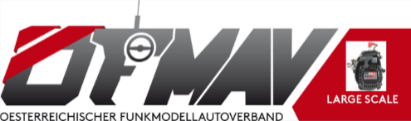 FAHRER - STECKBRIEF Large Scale on + off road Alles ausfüllen!                                   CLUB / VEREIN: Vorname:                                Nachname:                                      Geburtstag:PLZ:Wohnort: Strasse, HausNr.: Mobil. Nr.:E-Mail Adresse:                                                          T-Shirt Größe   S     M    L      XL    XXL   XXXL   4XL    Modell: Hersteller:                                                                     Motor:                                                      Karosserie:                                                                   Reifen:Fernsteuerung:                                                   Servos:                              Transponder: 1.)                                2.)                                     3.)Teilnahme an Ö – Meisterschaft JA Bitte ein Passfoto von dir und ein Foto vom RC - Car (Nahaufnahme von der Seite) zu mir senden. Danke!LS Homepage  www.ls-chairmen-austria.org dort siehst du dich m. deinem Auto u. deine Startnummern für 2021   Als neuer ÖM - Fahrer 2021 bekommst du deine Startnummer von mir zugeteilt,  Wir müssen alle neuen Daten in den Computer eingeben für die neue Rennsaison 2021Bitte rasch ausfüllen und retour an edpro@aon.at  oder mit Facebook Messenger, Danke! Datum:                                        Ed Prochaska,  LS Sektionsobmann                     Unterschrift:Frist 15.März 2021                                        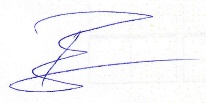 